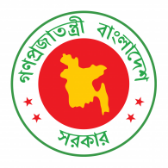 Bangladesh statement at review of Lebanon under 3rd Cycle of UPR18 January 2021, 14:30-18:00 hrs.Thank you, Madam President,02.	Bangladesh thanks the distinguished delegation of Lebanon for their deliberations.03.	Bangladesh appreciates Lebanon’s efforts towards the promotion and protection of human rights and its cooperation with UN agencies and mechanisms.  We commend Lebanon’s endeavours to attain inclusive and equitable quality education for all. Lebanon’s strive to uplift people from extreme poverty through programmes like “graduating out of poverty” is noteworthy. We congratulate Lebanon for its accession to the Paris Agreement on climate change. 04. 	Bangladesh recommends Lebanon to:One, continue efforts to further improve the well-being of female migrant workers, including through strengthening social protection measures for them. Two, continue to work with the international community to find durable solutions to the displacement crisis and to facilitate the return of displaced persons to their own country.05.	We wish Lebanon a successful review.	I thank you.	****	